OBJEDNÁVKA (SMLOUVA)číslo objednatele: 06EU-004275 (uvádějte při fakturaci)                  číslo dodavatele: 19.0299-06ISPROFIN: 3271 1 10901.40431 (uvádějte při fakturaci)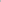 I/27 Plzeň, Klatovská - budovy ZČU - IPHO – TDSTato objednávka - smlouva Objednatele zavazuje po jejím potvrzení Dodavatelem obě smluvní strany ke splnění stanovených závazků a nahrazuje smlouvu. Dodavatel se zavazuje provést na svůj náklad a nebezpečí pro Objednatele služby specifikované níže. Objednatel se zavazuje zaplatit za služby poskytnuté v souladu s touto objednávkou cenu uvedenou níže.Místo plnění: sil. I/27 Plzeň. Chodské náměstí Stehlíkova, objekty ZČU v km 131,400 — 131, 513Kontaktní osoba Objednatele: Ladislava Martínková, tel. 377 333 761Fakturujte: Ředitelství silnic a dálnic ČR, Správa Plzeň, Hřímalého 37, 301 00 PlzeňObchodní a platební podmínky: Objednatel uhradí cenu jednorázovým bankovním převodem na účet Dodavatele uvedený na faktuře, termín splatnosti je stanoven na 30 dnů ode dne doručení faktury Objednateli. Fakturu lze předložit nejdříve po protokolárním převzetí služeb Objednatelem bez vad či nedodělků. Faktura musí obsahovat veškeré náležitosti stanovené platnými právními předpisy, číslo objednávky a místo dodání. Objednatel neposkytuje žádné zálohy na celek ani dílčí platby ceny. Potvrzením přijetí (akceptací) této objednávky se Dodavatel zavazuje plnit veškeré povinnosti v této objednávce uvedené. Objednatel výslovně vylučuje akceptaci objednávky Dodavatelem s jakýmikoliv změnami jejího obsahu, k takovému právnímu jednání Dodavatele se nepřihlíží. Dodavatel poskytuje souhlas s uveřejněním objednávky a jejího potvrzení v registru smluv zřízeným zákonem č- 340/2015 Sb.. o zvláštních podmínkách účinnosti některých smluv, uveřejňování těchto smluv a o registru smluv, ve znění pozdějších předpisů (dále jako „zákon o registru smluv“), Objednatelem.Objednávka je účinná okamžikem zveřejnění v registru smluv, přičemž Objednatel o této skutečnosti Dodavatele informuje. Objednatel je oprávněn kdykoliv po uzavření objednávky tuto objednávku vypovědět s od doručení písemné výpovědi Dodavateli, a to i bez uvedení důvodu. Výpověď objednávky dle předcházející věty nemá vliv na již řádně poskytnuté plnění včetně práv a povinností z něj vyplývajících.Záruční lhůta: dle Občanského zákoníkuObjednáváme u Vás: technický dozor stavby (TDS)Lhůta pro dodání či termín dodání: do 30.09.2019Fakturace: bude jednorázová po skončení stavby na základě přiloženého odsouhlaseného skutečného výkazu hodinCelková hodnota objednávky v Kč:V případě akceptace objednávky Objednatele Dodavatel objednávku písemně potvrdí prostřednictvím	e-mailu	zaslaného	do	e-mailové	schránky 	Objednatele xxxxxxxxxxxxxxxxxxxxxxxxxxxxx V případě nepotvrzení akceptace objednávky Objednatele Dodavatelem platí, že Dodavatel objednávku neakceptoval a objednávka je bez dalšího zneplatněna.Pokud není ve Smlouvě a jejích přílohách stanoveno jinak, řídí se právní vztah založený touto Smlouvou Občanským zákoníkem.Nedílnou součástí této objednávky jsou následující přílohy:Příloha č. 1 — Specifikace služebPříloha č. 2 — Položkový rozpis ceny	               V Plzni dne 23-05-2019	                                                          V Praze dne 23.05.2019Příloha č. 1 Specifikace služeb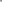 Jedná se o provedení TDS při Individuálních protihlukových opatření dle návrhu fy. EKOLA group „Podklady pro realizaci IPHO I/27 Plzeň, Chodské nám. — Stehlíkova- Objekty ZČU“ dle soupisu prací.	Zdůvodnění předmětu:	Postupné odstraňování Staré hlukové zátěžeSoupis prací:Předpokládaná doba trvání stavby: 17 týdnůPředpokládaná pracovní doba na stavbě 12 hod./týdně		Předpokládaná pracovní doba mimo stavbu 3 hod./týdně - kancelářské práce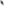 (příprava na kontrolní den, kontrola a schvalování KZP, TePř,  výrobků, SZZ, vyplňování                      formulářů atd.)(17 týdnů x 12 hodin) + (17 týdnů x 3 hodiny) 255 hodinPříloha č. 2 — Položkový rozpis cenySoupis služeb pro výkon činnosti stavebního dozoru v rámci akce „I/27 Plzeň, Klatovská budovy ZČU - IPHO"RekapitulaceObjednatel:Dodavatel:Ředitelství silnic a dálnic ČRObchodní jméno: EKOLA group, spol. s r.o.Správa Plzeň, Hřímalého 37, 301 00 PlzeňAdresa: Mistrovská 4, 108 00 Praha 10Bankovní spojení: ČNBBankovní spojení: ČSOB, Praha 2číslo účtu: 20001-15937031/0710číslo účtu: 473366133/0300IČO: 65993390IČO: 63981378DIČ: CZ65993390DIČ: CZ63981378Kontaktní osoba: RNDr. Libuše BartošováCena bez DPH:204 000,00DPH 21%:42 840,00Cena celkem s DPH:246 840,00činnostMJpočet MJcena za MJcena celkemvýkon činnosti TDS (včetně dopravy)CENA CELKEM BEZ DPH:0,00 Kč0,00 KčDPH 21%0,00 Kč0,00 KčCENA CELKEM S DPH:0,00 Kč0,00 KčA. Soupis činností stavebního dozoru během A. Soupis činností stavebního dozoru během přípravy, realizace a vlastní výstavbypřípravy, realizace a vlastní výstavbypřípravy, realizace a vlastní výstavbypřípravy, realizace a vlastní výstavbypřípravy, realizace a vlastní výstavbyPředání staveništěPředání staveništěOdsouhlasení TP a KZP stavbyOdsouhlasení TP a KZP stavbyOrganizace kontrolních dnů a zajištění účasti všech zhotovitelů stavbyOrganizace kontrolních dnů a zajištění účasti všech zhotovitelů stavbyZpracování výsledků kontrol a měsíční předkládání v výsledků zadavateli stavby včetně navržených opatřeníZpracování výsledků kontrol a měsíční předkládání v výsledků zadavateli stavby včetně navržených opatřeníProvedení vyhodnocení stavby a kontrola závěrečné zprávy zhotovitele a převzetí stavby zpět k užíváníProvedení vyhodnocení stavby a kontrola závěrečné zprávy zhotovitele a převzetí stavby zpět k užíváníA2 Kontrola provádění prací na staveništi a zjišťování zda jsou dodržovány TP, TKP s upozorněním na zjištěné nedostatky a vyžadování sjednání nápravy bez zbytečného odkladuKontrola provádění prací na staveništi a zjišťování zda jsou dodržovány TP, TKP s upozorněním na zjištěné nedostatky a vyžadování sjednání nápravy bez zbytečného odkladucelkem za výkon stavebního dozorucelkem za výkon stavebního dozorucelkem za výkon stavebního dozorucelkem za výkon stavebního dozorucelkem za výkon stavebního dozoruCelková cena díla bez DPH      204 000,00 KčDPH (21%       42 840,00 KčCelkem vč. DPH      246 840,00 Kč